Parent Post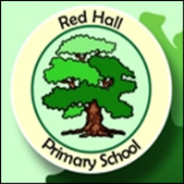 News for Parents and Carers at Red Hall Primary School			  February 2017A LITTLE JAR THAT MEANS A LOT!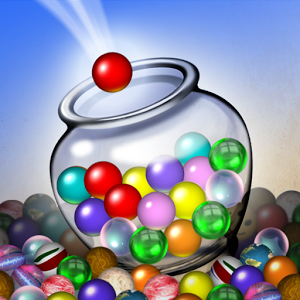 These past few weeks have seen something new appearing in classrooms across the school, it is a little jar that has a lot to say! Four weeks ago we had a visit from behaviour guru Jenny Mosely who had lots of suggestions for ways in which we can improve our school. One of the areas we looked at with her was how to praise all those children who quietly go about their school day always doing the right thing and always making those good choices. That’s where the jar comes in!  Each class now has a ‘jar of good choices’ in it and teachers and pupils fill it with marbles every time someone shows an act of kindness or just makes a really good choice either in class or at lunch and play.Now after break and lunchtimes we spend 5 minutes talking about the good choices children have made, placing a marble ion the jar each time a pupil has something positive to say. Once the jar is full the whole class has some reward time (which could be a circle game or some fun with the parachute for example).Lunchtime supervisors now have special ‘golden tickets’ to hand out to children who they see making really good choices. After lunch the golden tickets go into a box with the child’s name on and a marble goes into the jar. During the Friday award assembly the class boxes are taken into the hall and a name drawn out of each box. These lucky children get to sit on the Top Table during lunch on MondayJust a few of the ways we are trying to keep the improvements coming at Red Hall Primary School.Have you checked out our website: redhallprimary.org.uk ?Are you signed up for Marvellous Me? Speak to Mrs Keeley in the office to find out how… 